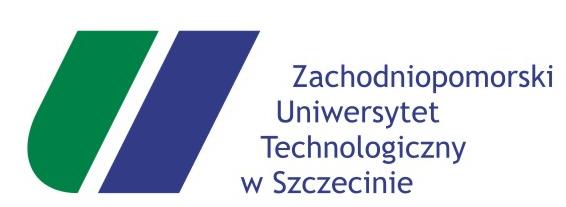 Załącznik nr 5 do IWZ nr 18/2024(Wzór Umowy)UMOWA NR ……../ATT-22/zo/2024zawarta w trybie art. 2 ust 1 pkt 1 ustawy PZPW dniu ………….. r. w Szczecinie, pomiędzy Zachodniopomorskim Uniwersytetem Technologicznym  w Szczecinie, 70-310 Szczecin, al. Piastów 17, NIP 852-254-50-56, REGON  320588161,reprezentowanym przez:Kanclerza - mgr  Adriannę GUDZOWSKĄzwanym dalej „Zamawiającym” a………………………………………………NIP: ………………………………………REGON: ………………………………………………………reprezentowanym przez: ……………zwanym w dalszej treści umowy „Projektantem”, „Wykonawcą”.Przedmiot umowyPrzedmiotem niniejszej umowy jest wykonanie przez Projektanta na rzecz Zamawiającego  „Wykonanie dokumentacji projektowej i kosztorysowej stanowiska do czyszczenia i płukania opryskiwaczy w ramach zadania inwestycyjnego pn.: "Budowa stanowiska do czyszczenia i płukania opryskiwaczy - BIOBED" w Lipniku przy ul. Lipowej 37”, zwanej  dalej „dokumentacją”, „przedmiotem  umowy” lub „Dziełem”.Projektant stwierdza, że przedstawiony w załączniku nr 2 IWZ do zapytania ofertowego 
nr 18/2024 (Opis Przedmiotu Zamówienia) zakres prac projektowych pozwala na realizację przedmiotu umowy.Zakres zamówienia obejmuje:Pozyskanie materiałów wyjściowych niezbędnych do opracowania wielobranżowego projektu budowlanego i projektu technicznego z elementami projektu wykonawczego (np. aktualna mapa do celów projektowych, badania gruntu, uzgodnienia, opinie, warunki, ekspertyzy, itp.),opracowanie wielobranżowej dokumentacji projektowej i kosztorysowej stanowiska do czyszczenia i płukania opryskiwaczy w ramach zadania inwestycyjnego pn.: "Budowa stanowiska do czyszczenia i płukania opryskiwaczy - BIOBED" zlokalizowanego w Lipniku przy ul. Lipowej 37, 73-110 Stargard, w tym:dwie wielobranżowe koncepcje projektowe wraz z mapą do celów projektowych 
oraz badaniami gruntu w niezbędnym zakresie, wielobranżowy projekt budowalny, sporządzony zgodnie z obowiązującymi przepisami,wielobranżowy projekt techniczny z elementami projektu wykonawczego, przedmiary i kosztorysy inwestorskie wszystkich wymaganych branż, zbiorcze zestawienie kosztorysów dla zakresu zadania,specyfikacja Techniczna Wykonania i Odbioru Robót dla zakresu zadania.uzyskanie ostatecznej decyzji o pozwoleniu na budowę lub uzyskanie zaświadczenia 
o braku podstaw do wniesienia sprzeciwu do zgłoszenia budowy lub wykonania innych robót budowlanych nie wymagających pozwolenia na budowę,;udzielanie odpowiedzi na zapytania potencjalnych wykonawców realizujących zadanie na podstawie opracowanej dokumentacji przez Projektanta,pełnienie nadzoru autorskiego przez okres realizacji robót na podstawie wykonanego projektu.Ilekroć w treści zapytania jest mowa o projekcie budowlanym dotyczy to dokumentacji sporządzonej zgodnie z przepisami ustawy z dnia 7 lipca 1994 r. Prawo budowlane 
(Dz. U. z 2023 r. poz. 682 ze zm.) i aktami wykonawczymi do ww. ustawy (w tym zgodnie 
z Rozporządzeniem Ministra Rozwoju z dnia 11 września 2020 r. w sprawie szczegółowego zakresu i formy projektu budowlanego (t.j. Dz. U. z 2022 r., poz. 1679)).Termin realizacjiWykonawca zobowiązany jest do wykonania przedmiotu zamówienia w terminach:wykonanie dwóch wielobranżowych koncepcji projektowych wraz z mapą do celów projektowych oraz badaniami gruntu w niezbędnym zakresie - w terminie 60 dni 
od podpisania umowy,wykonanie i dostarczenie wielobranżowego projektu budowlanego –  w terminie 30 dni 
od wyboru i zaakceptowania koncepcji,wykonanie i dostarczenie wielobranżowego projektu technicznego z elementami projektu wykonawczego, przedmiarów, kosztorysów inwestorskich, zestawienia kosztorysów i STWiOR (z podziałem na branże) – w terminie do 30 dni od zaakceptowania projektu budowlanego,złożenie w imieniu Zamawiającego ostatecznej wersji Dokumentacji Projektowej 
z wnioskiem o uzyskanie decyzji pozwolenia na budowę we właściwym dla sprawy organie administracji budowlanej lub zgłoszeniem robót nie wymagających pozwolenia 
na budowę – 7 dni od pisemnej akceptacji przez Zamawiającego projektu budowlanego,uzyskanie i dostarczenie prawomocnej decyzji o pozwoleniu na budowę – w terminie do 65 dni od złożenia wniosku o uzyskanie decyzji pozwolenia na budowę lub uzyskanie i dostarczenie zaświadczenia o braku podstaw do wniesienia sprzeciwu do zgłoszenia budowy lub wykonania innych robót budowlanych – w terminie do 21 dni od zgłoszenia robót nie wymagających pozwolenia na budowę (w przypadku przedłużającej się procedury administracyjnej powyższy termin może zostać wydłużony bez zmiany umowy o ilość dni zwłoki wynikającej z postępowania administracyjnego),pełnienie nadzoru autorskiego w terminie do 4 lat od odbioru dokumentacji projektowej 
i kosztorysowej bez uwag, przez okres realizacji prac, chyba, że roboty budowlane zrealizowane na podstawie zaprojektowanego utworu zostaną zakończone wcześniej (Zamawiający przewiduje do 2 wizyt na budowie).Forma przekazania dokumentacjiDokumentację należy przekazać Zamawiającemu w następującej formie:Dwie wielobranżowe koncepcje projektowe wraz z mapą do celów projektowych oraz badaniami gruntu w niezbędnym zakresie:celem przedłożenia do sprawdzenia i akceptacji - 1 komplet w formie papierowej oraz 1 egz. w wersji elektronicznej w formacie .pdf, .dwg - na dysku przenośnym (typu pendrive),ostateczna wersja (po wyborze i akceptacji ze strony Zamawiającego) – 
3 komplety w formie papierowej oraz 2 egz. w wersji elektronicznej w formacie .pdf, .dwg – na dysku przenośnym (typu pendrive)Wielobranżowy projekt budowlany:celem przedłożenia do sprawdzenia i akceptacji ze strony Zamawiającego 
– po 1 komplecie w formie papierowej oraz w wersji elektronicznej w formacie .pdf, dwg - na dysku przenośnym (typu pendrive) - 1 szt.,ostateczna wersja (po akceptacji ze strony Zamawiającego) – łącznie 
po 3 komplety w formie papierowej (niezależnie od ilości złożonej w organie administracji) i w wersji elektronicznej w formacie .pdf, dwg -  na dysku przenośnym (typu pendrive) - 2 szt.,Wielobranżowy projekt techniczny z elementami projektu wykonawczego dla każdej branży oddzielnie:celem przedłożenia do sprawdzenia i akceptacji ze strony Zamawiającego 
– po 1 komplecie w formie papierowej oraz w wersji elektronicznej w formacie .pdf, .dwg – na dysku przenośnym (typu pendrive) - 1 szt.,ostateczna wersja (po akceptacji ze strony Zamawiającego) wraz ze zbiorczym zestawieniem kosztorysów – łącznie po 3 kompletów w formie papierowej i w wersji elektronicznej w formacie *pdf, dwg-programie CAD na dysku przenośnym (typu pendrive) - 2 szt.,Kosztorysy inwestorskie oraz przedmiary robót:celem przedłożenia i akceptacji ze strony Zamawiającego – po 1 komplecie 
w wersji papierowej i elektronicznej w formacie pdf, programie ATH i programie Excel  na dysku przenośnym (typu pendrive) – 1 szt.,ostateczna wersja (po akceptacji ze strony Zamawiającego) - po 2 komplety 
w wersji papierowej i elektronicznej w formacie pdf, programie ATH i programie Excel na dysku przenośnym (typu pendrive)  – 2 szt.,Specyfikacje techniczne wykonania i odbioru robót (STWiOR):celem przedłożenia i akceptacji ze strony Zamawiającego – po 1 komplecie 
w wersji papierowej i elektronicznej w formacie pdf, programie WORD - na dysku przenośnym (typu pendrive) – 1 szt.,ostateczna wersja (po akceptacji ze strony Zamawiającego) - po 2 komplety 
w wersji papierowej i elektronicznej w formacie pdf, programie Word - na dysku przenośnym (typu pendrive) – 2 szt.Przekazanie dokumentacji nastąpi każdorazowo na podstawie protokołu zdawczo-odbiorczego.Czas wykonania ewentualnych zmian lub poprawek w dokumentacji projektowej i kosztorysowej od chwili zgłoszenia uwag przez Zamawiającego wynosi nie więcej niż 7 dni, chyba że strony 
w uzasadnionych przypadkach uzgodnią inny termin. W przypadku braku wprowadzenia zmian lub poprawek w terminie określonym umową, Zamawiający jest uprawniony do wykonania tego samodzielnie lub za pomocą osób trzecich i na koszt i ryzyko Projektanta.Powyższe terminy mogą zostać wydłużone w przypadku okoliczności niezależnych od Projektanta i Zamawiającego (stany epidemiczne, związane z zagrożeniem zbrojnym itp.), mających wpływ na realizację przedmiotu zamówienia, przedłużającej się procedury administracyjnej (bez winy Projektanta) ponad terminy załatwiania spraw określone w przepisach prawa lub w innych uzasadnionych przypadkach udokumentowanych przez Wykonawcę.Do protokołu Wykonawca dołączy swoje oświadczenie, iż dokumentacja projektowa
i kosztorysowa jest zgodna z zamówieniem, zasadami wiedzy technicznej, obowiązującymi przepisami i normami, i jest kompletna z punktu widzenia celu jakiemu ma służyć  oraz oświadczenie projektanta i projektanta sprawdzającego o sporządzeniu projektu technicznego, dotyczącego zamierzenia budowlanego zgodnie z obowiązującymi przepisami, zasadami wiedzy technicznej, projektem zagospodarowania działki lub terenu oraz projektem budowlanym oraz rozstrzygnięciami dotyczącymi zamierzenia budowlanego.Obowiązki Wykonawcy w odniesieniu do prac projektowychW zakresie prac projektowych, po wykonaniu wstępnych założeń i rozwiązań projektowych, Wykonawca zobowiązany jest do przedstawienia ich Zamawiającemu celem zatwierdzenia, 
w terminie umożliwiającym wprowadzenie ewentualnych zmian do projektu.Przy wykonywaniu dokumentacji, o której mowa w ust. 1, Wykonawca zobowiązany jest do współdziałania z Zamawiającym w zakresie czynności związanych z zatwierdzeniem założeń i rozwiązań projektowych. Ponadto Wykonawca zobowiązany jest do wykonania dokumentacji zgodnie z zasadami wiedzy technicznej oraz obowiązującymi w tym zakresie przepisami.Zamawiający przekaże Wykonawcy dane, o które Wykonawca zwróci się do Zamawiającego, niezbędne do wykonania przedmiotu umowy, określone w toku uzgodnień i konsultacji w formie pisemnej (dopuszcza się także przesyłanie informacji w formie elektronicznej).W przypadku jeżeli dane przekazane Wykonawcy przez Zamawiającego nie będą wystarczające do wykonania przedmiotu umowy, Wykonawca zobowiązany jest do pisemnego zwrócenia się do Zamawiającego o uzupełnienie tych danych z wyszczególnieniem brakujących dokumentów lub informacji w terminie 5 dni, licząc od dnia przekazania tych danych przez Zamawiającego, pod rygorem uznania, iż przekazana dokumentacja jest kompletna i umożliwia wykonanie przedmiotu umowy. Na żądanie Wykonawcy, Zamawiający niezwłocznie uzupełni brakujące dokumenty i informacje.Strony zobowiązują się do wzajemnego stosowania zasad poufności dokumentacji, dokumentów, postanowień Umowy itp. Wszelkie dokumenty będą ujawniane jedynie w zakresie niezbędnym i związanym z realizacją niniejszej umowy.Projektant zobowiązuje się do wykonania dokumentacji projektowej i kosztorysowej, o której mowa w ust. 2, zgodnie z obowiązującymi normami, przepisami - w szczególności przepisami Ustawy Prawo Budowlane i przepisami wykonawczymi do ww. ustawy.Do obowiązków Projektanta należą obowiązki wymienione w art. 20 Ustawy z dnia z dnia 7 lipca 1994 r. Prawo budowlane (Dz. U. z 2023 r. poz. 682 ze zm.).Zamawiający oświadcza a Wykonawca przyjmuje do wiadomości, że stanowiąca przedmiot Umowy dokumentacja projektowa i kosztorysowa ma służyć potrzebom przygotowania 
i przeprowadzenia postępowania o udzielenie zamówienia publicznego na wykonanie robót budowlanych w trybach otwartych przewidzianych ustawą z dnia 11.09.2019 r. - Prawo zamówień publicznych (tj. Dz.U. z 2023 r., poz. 1605 ze zm.). Mając powyższe na względzie Wykonawca zobowiązuje się, iż przygotowana w wykonaniu niniejszej Umowy dokumentacja projektowa i kosztorysowa odpowiadać będzie wyżej wskazanej ustawie Prawo zamówień publicznych oraz jej przepisom wykonawczym w zakresie obejmującym wszystkie określone tam wymogi dotyczące przygotowania opisu przedmiotu zamówienia i ustalenia wartości zamówienia na roboty budowlane, wymagające udzielenia w trybie podstawowym oraz trybie przetargu nieograniczonego. Pomocniczo Zamawiający informuje Wykonawcę, iż wyciąg z przepisów ustawy Prawo zamówień publicznych oraz rozporządzeń wykonawczych opisujących zasady wskazane powyżej podane są na stronie internetowej https://zamowienia.zut.edu.pl/przedmioty-zamowien/roboty-budowlane.html i wskazane tam linki dostępowe pn. "Wymagane ustawa PZP zasady ustalenia wartości zamówienia" oraz "Wymagane ustawą PZP zasady przygotowania opisu przedmiotu zamówienia na roboty budowlane”.Wraz z dniem przekazania dokumentacji projektowej lub jej poszczególnych części Zamawiającemu, Wykonawca (Projektant) przenosi na Zamawiającego majątkowe prawa autorskie do powstałego Dzieła na wszystkich polach eksploatacji wskazanych w art. 50 ustawy z dnia 4 lutego 1994 r. o prawie autorskim i prawach pokrewnych (t. j. Dz. U. z 2022 r., poz. 2509) – zwanej dalej „UoPAiPP”– a nadto:Prawo do pełnego i nieograniczonego korzystania z Dzieła przez Zamawiającego lub dowolny wskazany przez niego podmiot na potrzeby przygotowania, prowadzenia i udzielenia dowolnej liczby i rodzaju zamówień publicznych, które dotyczą Dzieła (w szczególności wykorzystania go jako opisu przedmiotu zamówienia, bądź części opisu przedmiotu zamówienia, w tym opisu przy udzielaniu zamówień na wykonanie robót budowlanych oraz świadczenie usług nadzoru autorskiego), bez względu na to, czy udzielenie zamówienia wymagać będzie stosowania ustawy PZP, a także bez względu na tryb udzielenia zamówienia i bez względu na podmiot wykonujący zamówienie;Prawo do pełnego i nieograniczonego korzystania z Dzieła w ramach sprawowania nadzoru autorskiego, bez względu na to jaka osoba będzie wykonywała usługi, nadzoru autorskiego, jak też bez względu na to czy osobom wykonującym usługi nadzoru autorskiego przysługiwać będą autorskie prawa osobiste do Dzieła, Prawo do wykonywania przez Zamawiającego lub wskazany przez niego podmiot zależnych praw autorskich w odniesieniu do Dzieła, w tym prawo ingerowania i dokonywania przez Zamawiającego (lub dowolne osoby wskazane przez Zamawiającego) zmian w Dziele (w tym również ingerowania i zmian dokonywanych w ramach usług nadzoru autorskiego, bez względu na to, kto będzie wykonywał usługi nadzoru autorskiego, jak też bez względu na to, czy osobom wykonującym usługi nadzoru autorskiego przysługiwać będą autorskie prawa osobiste do Dzieła), w przypadkach, w których Zamawiający uzna to za stosowne;Prawo do wykonywania na potrzeby Zamawiającego lub dowolnych innych osób utrwalania 
i zwielokrotniania Dzieła dowolną techniką, w tym techniką drukarską, reprograficzną, poprzez zapis magnetyczny oraz techniką cyfrową;Prawo do wprowadzania treści Dzieła do pamięci komputera oraz do innych baz danych, 
w tym Internetu;Prawo do dokonywania graficznej obróbki Dzieła (w tym komputerowej);Prawo do wprowadzania Dzieła do treści umów na zamówienia publiczne, w tym roboty budowlane objęte Dziełem, a także użyczenia i najmu oryginału lub egzemplarzy nośnika, na którym nastąpiło przekazanie Dzieła;Prawo do publicznego odtworzenia, prezentacji lub wglądu czy innego zapoznania z treścią Dzieła przez dowolne osoby, w szczególności w sytuacji, w jakiej jest to wymagane ustawą PZP oraz ustawą o dostępie do informacji publicznej;Prawo do tłumaczenia treści Dzieła w całości lub w części na języki obce;Prawa ujęte w pkt 1-10 dotyczą zarówno oryginału Dzieła jak i jego kopii.Zamawiający ma prawo dalszego przenoszenia (zbycia) praw.Korzystanie z praw przeniesionych stosownie do postanowień ust. 9 pkt 1-11 jest możliwe zarówno na obszarze Polski  jak i poza jej granicami, oraz nie jest  ograniczone  w czasie i nie będzie podlegało wypowiedzeniu przez twórców Dzieła.Wykonawca (Projektant) oświadcza, iż wykonywanie autorskich praw osobistych  twórców Dzieła nastąpi w sposób, który nie ograniczy Zamawiającego w korzystaniu z Dzieła w  zakresie  
i w granicach określonych Umową, w tym w szczególności korzystania z Dzieła na polach  eksploatacji wymienionych w ust. 9 pkt 1-11.Wraz z przekazaniem Zamawiającemu praw autorskich, przechodzi na Zamawiającego własność nośników, na których utrwalono Dzieło.Projektant  ma obowiązek udzielenia odpowiedzi na zapytania Wykonawców biorących udział 
w postępowaniu przetargowym na realizację zadania zaprojektowanego przez Projektanta 
w terminie 2 dni roboczych (poniedziałek – piątek z wyłączeniem niedziel, świąt i innych dni wolnych od pracy) od przekazania zapytania przez Zamawiającego.Dokumentacja projektowa stanowi własność Zamawiającego i nie może być udostępniana osobom trzecim bez zgody Zamawiającego.Informacje dodatkoweW przypadku wykonywania przez Projektanta prac niezgodnie z umową lub wskazaniami Zamawiającego, Zamawiający wezwie pisemnie Projektanta do zmiany sposobu wykonywania umowy i wyznaczy mu w tym celu odpowiedni termin.Po bezskutecznym upływie terminu wskazanego w ust. 1, Zamawiającemu przysługuje prawo odstąpienia w całości od umowy lub powierzenia wykonania przedmiotu umowy osobie trzeciej na koszt i niebezpieczeństwo Projektanta.Projektant zobowiązany jest odpowiedzieć na zapytania potencjalnych wykonawców realizujących zadanie na podstawie opracowanej dokumentacji przez Projektanta, 
w terminie do 2 dni roboczych po uzyskaniu informacji od Zamawiającego o wpłynięciu zapytania.Projektant zobowiązany jest przybyć na budowę po pisemnym lub w formie emaila wezwaniu przez Zamawiającego z 2 dniowym wyprzedzeniem. Przedstawiciele Zamawiającego i WykonawcyZe strony Zamawiającego osobami upoważnionymi do współdziałania przy wykonywaniu umowy oraz nadzorowania prac Projektanta są: Przedstawiciele Użytkownika: ……………………………………………………………….Nadzór inwestorski ZUT:………………………………………………………………..Osobą/ami upoważnioną/nymi ze strony Projektanta do współdziałania w zakresie realizacji niniejszej umowy jest/są:…………………………………………………..Projektant ponosi pełną odpowiedzialność za działanie lub zaniechanie osób, którymi posłuży się przy  wykonywaniu przedmiotu umowy.WynagrodzenieZa wykonanie przedmiotu umowy i przeniesienie praw autorskich stosownie do treści
§ 4 ust. 9 umowy, Projektant otrzyma wynagrodzenie na łączną wartość …………… zł brutto (złotych brutto), w tym: kompletna dokumentacja projektowa i kosztorysowa wraz z uzyskaniem pozwolenia na budowę lub zgłoszeniem robót niewymagających pozwolenia na budowę oraz odpowiedzią na zapytania potencjalnych wykonawców realizujących zadanie na podstawie opracowanej przez Projektanta dokumentacji.………………...... zł brutto,nadzór autorski .………………...... zł brutto. Dwie wizyty na budowie w ramach nadzoru autorskiego (……..……. zł/wizytę).Wynagrodzenie Projektanta za wykonanie przedmiotu umowy ustala się jako ryczałtowe 
po jego odbiorze przez Zamawiającego bez uwag i będzie płatne na podstawie faktur, w następujący sposób:90% wartości dokumentacji projektowej i kosztorysowej po:wykonaniu dwóch wielobranżowych koncepcji projektowych wraz z mapą do celów projektowych oraz badaniami gruntu i uzyskaniu jej akceptacji przez Zamawiającego oraz przekazaniu dokumentacji w wymaganej ilości,wykonaniu i dostarczeniu wielobranżowego projektu budowlanego i uzyskaniu jego akceptacji przez Zamawiającego oraz przekazaniu dokumentacji w wymaganej ilości, wykonaniu i dostarczeniu wielobranżowego projektu technicznego z elementami projektu wykonawczego, przedmiarów, kosztorysów inwestorskich, zestawienia kosztorysów i STWiOR i uzyskaniu jego akceptacji przez Zamawiającego oraz przekazaniu dokumentacji w wymaganej ilości,złożeniu, uzyskaniu oraz dostarczeniu Zamawiającemu ostatecznej decyzji o pozwoleniu na budowę lub uzyskaniu i dostarczeniu Zamawiającemu zaświadczenia o braku podstaw do wniesienia sprzeciwu do zgłoszenia budowy lub wykonania innych robót budowlanych nie wymagających pozwolenia na budowę.10% wartości dokumentacji projektowej i kosztorysowej po udzieleniu odpowiedzi
na zapytania potencjalnych oferentów robót budowlanych w postępowaniu przetargowym, zakończonym wyłonieniem wykonawcy robót budowlanych, nie później niż do ……… 2029 r.Wynagrodzenie za nadzór autorski, będzie płatne jednorazowo na podstawie notatek ze spotkań Projektanta na budowie w trakcie realizacji robót lub wpisów w dzienniku budowy. Wszelkie płatności z tytułu uzyskania  warunków, opinii, uzgodnień, odstępstw, ekspertyz, decyzji, badań, pomiarów i innych czynności oraz dokumentów niezbędnych do realizacji przedmiotu zamówienia ponosi Wykonawca.  Przekazanie dokumentacji projektowej i kosztorysowej nastąpi na podstawie protokołu zdawczo-odbiorczego, a podstawę wystawienia faktury stanowi odbiór przedmiotu umowy przez Zamawiającego, bez uwag.Wynagrodzenie płatne będzie w terminie 21 dni od dnia doręczenia Zamawiającemu prawidłowo wystawionych faktur.Zapłata nastąpi na rachunek bankowy wskazany  przez Projektanta w fakturze, przy czym 
za dzień zapłaty uważa się datę obciążenia rachunku Zamawiającego.Projektant nie może bez zgody Zamawiającego, wyrażonej na piśmie pod rygorem nieważności, przenieść wierzytelności wynikających z niniejszej umowy na osobę trzecią. W każdym przypadku Projektant zobowiązany jest powiadomić ewentualnego Cesjonariusza o brzmieniu niniejszego zapisu.Gwarancja i rękojmiaProjektant udziela rękojmi i gwarancji na wykonaną dokumentację na okres 48 miesięcy licząc od dnia dokonania jej odbioru końcowego bez uwag.Jeżeli przedmiot umowy ma wady, przez które należy rozumieć także niezgodność dokumentacji z wymaganiami Zamawiającego określonymi w Opisie przedmiotu zamówienia (załącznik nr 2 do IWZ), Zamawiający może odmówić odbioru przedmiotu umowy do czasu usunięcia tych wad (poprawek w dokumentacji), z zachowaniem prawa do naliczenia kar umownych, o których mowa w § 10 ust 1. W przypadku nie usunięcia wad (poprawek w dokumentacji) w wyznaczonym przez Zamawiającego terminie, nie dłuższym niż 7 dni roboczych, Zamawiający będzie uprawniony, z zachowaniem prawa do naliczenia kar umownych, do odstąpienia od niniejszej umowy w całości lub części lub powierzenia usunięcia wad innemu podmiotowi na koszt i ryzyko Projektanta.Projektant nie może odmówić usunięcia wad bez względu na wysokość związanych z tym kosztów.W przypadku ujawnienia błędów projektowych na etapie realizacji robót na podstawie tego projektu  w okresie nie dłuższym niż 4 lata od momentu przekazania Zamawiającemu dokumentacji projektowej, Projektant zobowiązany będzie do dokonania niezbędnych poprawek bez prawa do dodatkowego wynagrodzenia.Czas wykonania ewentualnych zmian lub poprawek od chwili zgłoszenia wynosi nie więcej
niż 7 dni, chyba że strony w uzasadnionych przypadkach uzgodnią inny termin. 
W przypadku braku wprowadzenia zmian lub poprawek w terminie określonym umową, Zamawiający jest uprawniony do wykonania tego samodzielnie lub za pomocą osób trzecich i na koszt i ryzyko Projektanta.Odstąpienie od umowyPoza przypadkami określonymi w Ustawie z dnia 23.04.1964 r. - Kodeks Cywilny 
(t.j. Dz. U. z 2023 r., poz. 1610 ze zm.), Stronom przysługuje prawo odstąpienia od Umowy 
w podanych niżej przypadkach.Zamawiającemu przysługuje prawo odstąpienia od Umowy lub jej części w terminie 
do 31.10.2024 r.:w razie zaistnienia istotnej zmiany okoliczności powodującej, że wykonanie umowy nie leży w interesie publicznym, czego nie można było przewidzieć w chwili zawarcia umowy, lub dalsze wykonywanie umowy może zagrozić istotnemu interesowi bezpieczeństwa państwa lub bezpieczeństwu publicznemu, Zamawiający może odstąpić od umowy 
w terminie 30 dni od dnia powzięcia wiadomości o tych okolicznościach.W przypadku, o którym mowa powyżej, Wykonawca może żądać wyłącznie wynagrodzenia należnego z tytułu wykonania części umowy,w przypadku likwidacji Projektanta lub złożenia wniosku o wszczęcie postępowania upadłościowego, gdy Projektant nie rozpocznie prac projektowych w terminie 7 dni kalendarzowych od dnia podpisania umowy,Projektant realizuje przedmiot umowy niezgodnie z umową,gdy Projektant przerwał wykonanie dokumentacji projektowej (bez podania przyczyny) 
i przerwa trwa dłużej niż 7 dni.gdy łączna suma naliczonych Projektantowi kar umownych przekroczy limit, o którym mowa w § 10 ust. 11.Projektant ma prawo odstąpić od umowy w terminie do 31.10.2024 r., jeżeli:Zamawiający odmawia bez uzasadnionych przyczyn odbioru przedmiotu umowy, przy czym prawo to przysługuje po upływie 21 dni od pisemnego zgłoszenia przez Projektanta zakończenia prac projektowych i wyznaczeniu Zamawiającemu dodatkowego terminu na odbiór przedmiotu umowy, nie krótszego niż 14 dni.Zamawiający ogłosił likwidację.Odstąpienie od Umowy powinno nastąpić w formie pisemnej.W wypadku odstąpienia od Umowy, Projektanta oraz Zamawiającego obciążają następujące obowiązki:w terminie siedmiu dni od daty odstąpienia od Umowy, Projektant przy udziale Zamawiającego sporządzi szczegółowy protokół zaawansowania prac projektowych lub inwentaryzacji robót w toku, według stanu na dzień odstąpienia a w przypadku braku takiego sporządzenia, Zamawiający sporządzi taki protokół samodzielnie i protokół taki będzie wiążący dla obu stron,Projektant zabezpieczy przerwane prace projektowe w zakresie obustronnie uzgodnionym, na koszt tej strony, z winy której nastąpiło odstąpienie od Umowy, na podstawie protokołu, o którym mowa w pkt 1) powyżej, Zamawiający ustali, czy zgodnie z odstąpieniem strony mają sobie zwrócić wzajemnie to co świadczyły do dnia odstąpienia, czy też czy całość lub część prac wykonanych przez Projektanta zatrzymuje i dokonuje ich rozliczenia. Decyzja Zamawiającego jest w tym zakresie wiążąca dla Projektanta.Kary umowneW razie zwłoki w wykonaniu przedmiotu umowy w stosunku do któregokolwiek 
z terminów określonych w  2 ust. 1 (terminów pośrednich i/lub terminu końcowego) oraz w 
§ 3 ust. 3, w wysokości 100,00 zł za każdy dzień zwłoki.W razie uchybienia terminu wskazanego w § 8 ust. 5 Projektant zapłaci Zamawiającemu karę umowną w wysokości 100,00 zł za każdy dzień zwłoki.Za nie udzielenie w terminie 2 dni roboczych odpowiedzi na zapytania oferentów biorących udział w postępowaniu konkurencyjnym na roboty zaprojektowane utworem, Projektant zapłaci Zamawiającemu karę w wysokości: 100,00 zł za każdy dzień zwłoki.Za nie udzielenie w terminie 2 dni roboczych odpowiedzi na zapytania wykonawców realizujących zadanie na podstawie opracowanej przez Projektanta dokumentacji,  Projektant zapłaci Zamawiającemu karę w wysokości: 200,00 zł za każdy dzień zwłoki.Za nie przybycie Projektanta na budowę w terminie wyznaczonym przez Zamawiającego 
z 2 dniowym wyprzedzeniem, Projektant zapłaci Zamawiającemu karę w wysokości 500,00 zł.Z tytułu odstąpienia od umowy z przyczyn leżących po stronie Projektanta, Projektant zapłaci Zamawiającemu karę umowną w wysokości 30 % wynagrodzenia brutto Projektanta, o którym mowa w § 7 ust. 1 umowy.Zamawiający zapłaci Projektantowi karę umowną za odstąpienie od umowy przez Zamawiającego z jego winy - w wysokości 30 % łącznego wynagrodzenia brutto Projektanta, 
o którym mowa w § 7 ust. 1, za wyjątkiem przypadków określonych w art. 456 Ustawy z dnia 11.09.2019 r. – Prawo Zamówień Publicznych (t.j. Dz. U. z 2023, poz. 1605 ze zm.).Zamawiającemu  przysługuje prawo do dochodzenia odszkodowania na zasadach ogólnych, ponad wysokość zastrzeżonych kar oraz w innych wypadkach nienależytego wykonania zobowiązania.Kary umowne są od siebie niezależne, kumulują się i stają się wymagalne z chwilą zaistnienia podstaw do ich naliczenia. Dla celów naliczenia kar umownych przyjmuje się wysokość wynagrodzenia brutto, 
o którym mowa w § 7 ust. 1, tj. kwota:……………………...Maksymalna wartość kar umownych naliczonych na podstawie niniejszej umowy nie może być wyższa niż 50 % wynagrodzenia, o którym mowa w § 7 ust. 1.POSTANOWIENIA KOŃCOWEIntegralną częścią niniejszej umowy jest oferta Projektanta z dnia ……………… r. oraz Istotne Warunki Zamówienia nr 18/2024 wraz z załącznikami (znak sprawy: ZUT/ATT/242-156/2024).Wszelkie zmiany niniejszej umowy będą odbywały się w formie aneksów sporządzonych na piśmie, za zgodą obydwu stron, pod rygorem nieważności.Cesja praw lub wierzytelności wynikających z niniejszej umowy wymaga zgody Zamawiającego wyrażonej na piśmie pod rygorem nieważności.Umowa ta, jak również wszelkie sprawy nią nieuregulowane, podlegają prawu  polskiemu.W kwestiach nieuregulowanych niniejszą umową obowiązują przepisy powszechnie obowiązujące, w tym przepisy Kodeksu Cywilnego, Ustawy Prawo Budowlane i Ustawy o prawie autorskim 
i prawach pokrewnych.Ewentualne spory mogące powstać na tle realizacji niniejszej umowy będą  rozstrzygane przez właściwy sąd powszechny dla siedziby Zamawiającego.Umowę uważa się za zawartą z chwilą podpisania przez drugą ze stron, a jeżeli ta strona 
nie opatrzyła podpisu datą, dniem zawarcia umowy jest dzień wskazany na wstępie umowy.Umowę sporządzono w dwóch jednobrzmiących egzemplarzach, po jednej dla każdej 
ze stron.ZAMAWIAJĄCY                                                                                     PROJEKTANT